EL CÍRCULOOBJETIVOS: Discriminar la figura geométrica del círculo entre un grupo de figuras.Conocer las características propias del círculo ACTIVIDADES:Jugar con los bloques lógicos libremente para familiarizarnos con las distintas figuras geométricasClasificar las figuras geométricas colocándolas en el grupo de “los círculos” o en el grupo de “los no círculos”.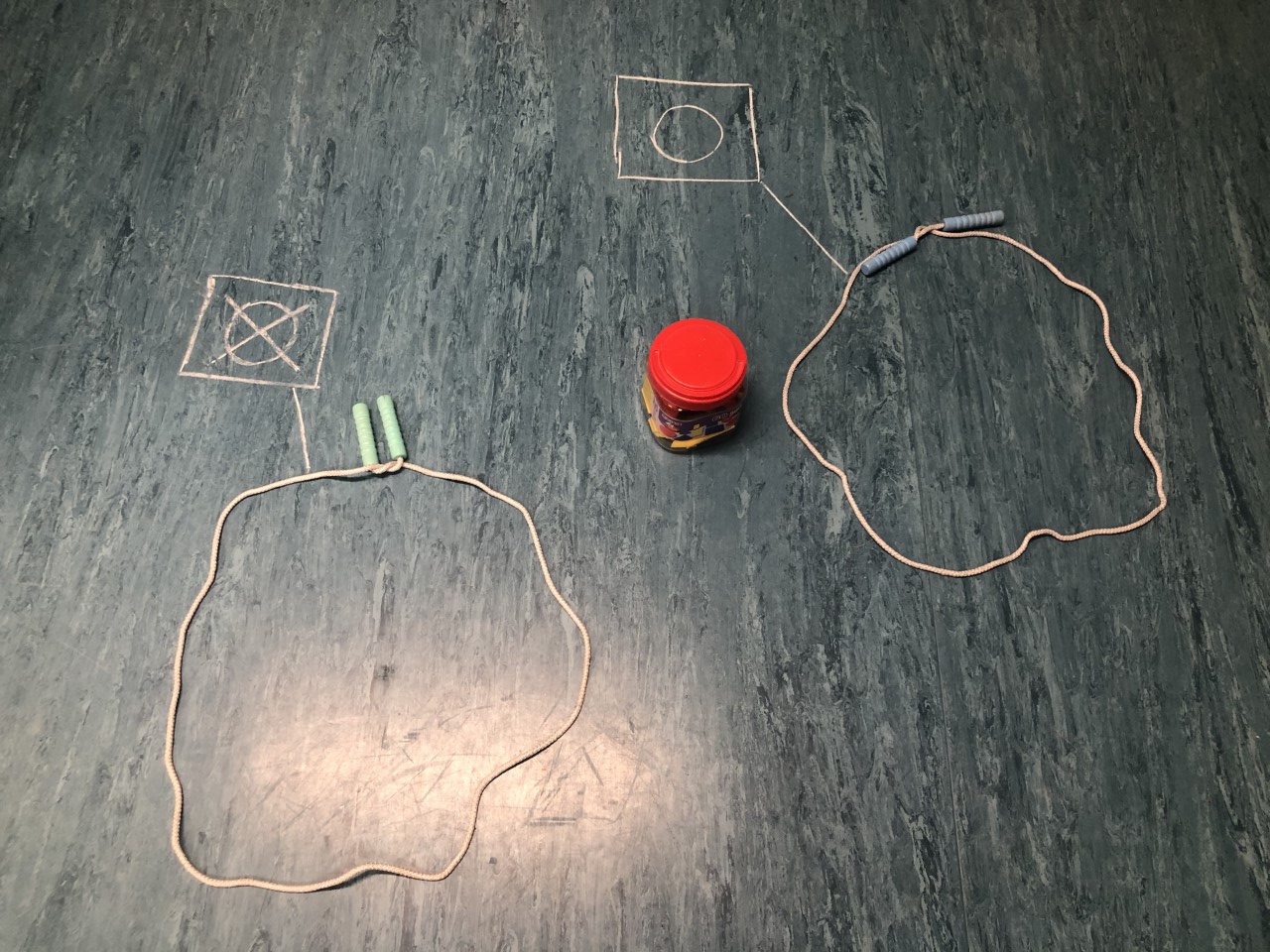 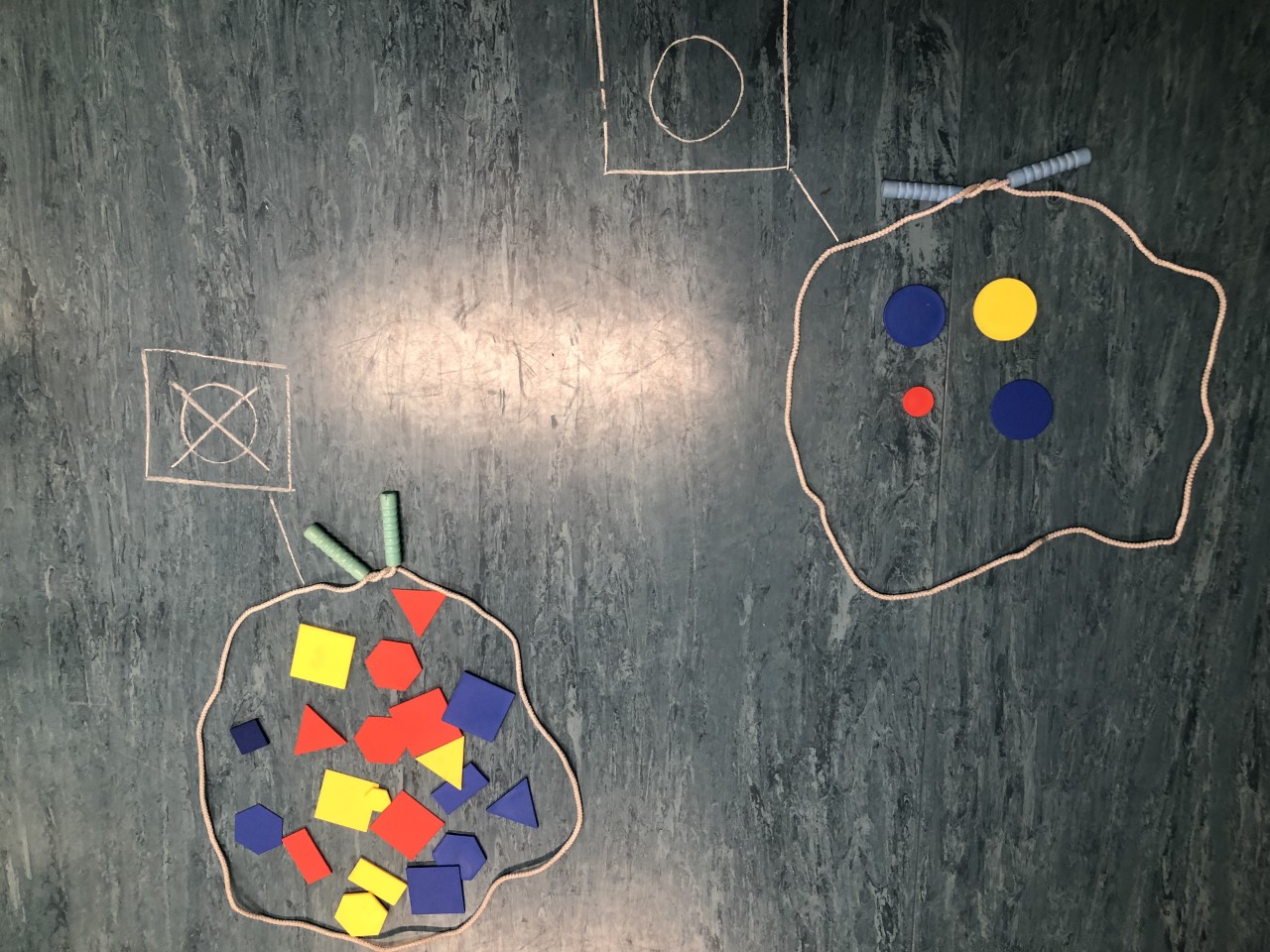 Taller de grafismo: círculos.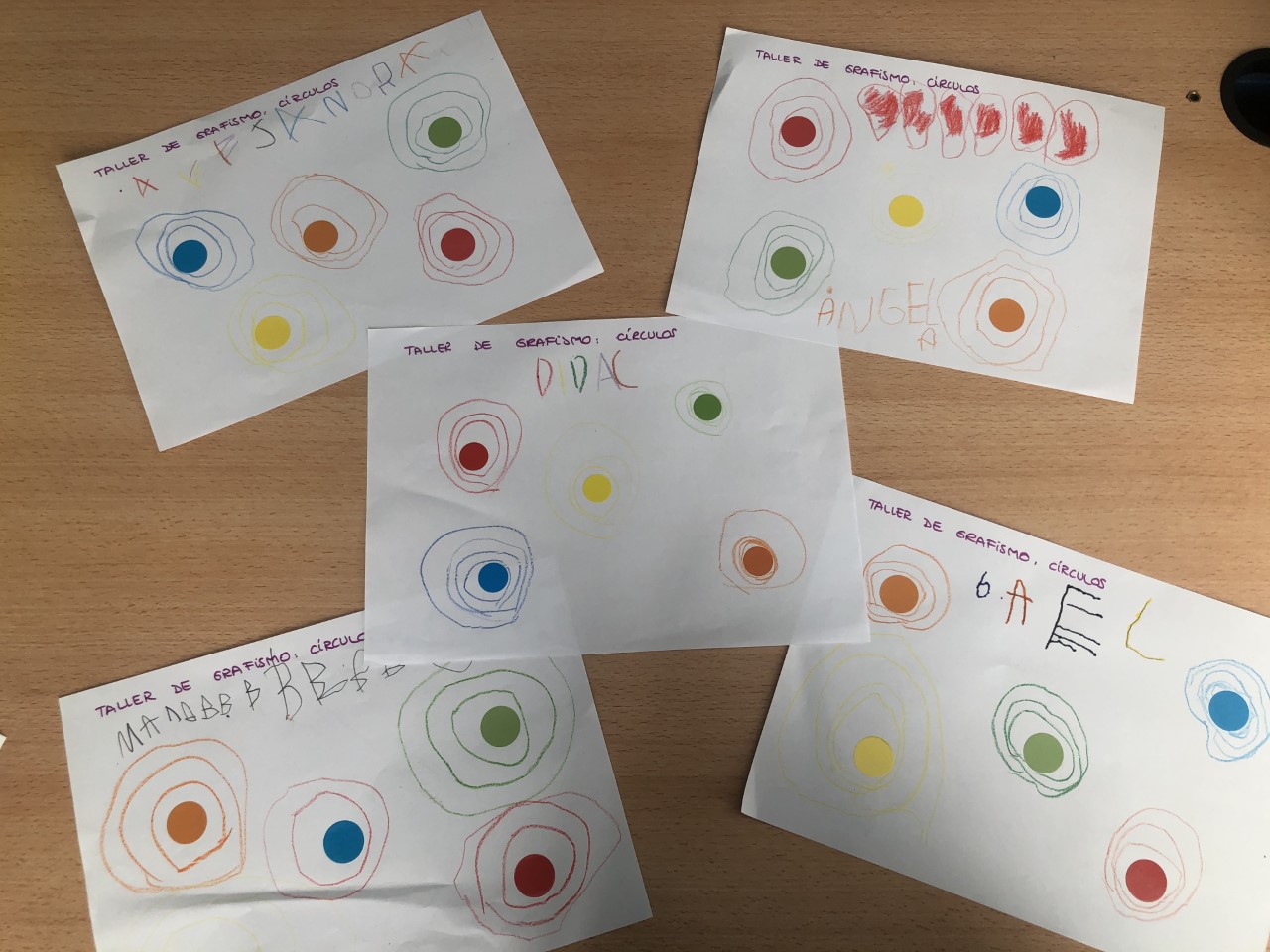 